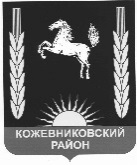 АДМИНИСТРАЦИя   кожевниковского   районаПОСТАНОВЛЕНИЕ04.04.2022                                                                                                                               № 180                                                         с. Кожевниково   Кожевниковского района   Томской областиО занесении на Доску почета муниципального образования Кожевниковский район граждан, работников предприятий, организаций, учреждений и предпринимателей муниципального образования Кожевниковский районС целью поощрения граждан Кожевниковского района, на основании Положения о Доске почета муниципального образования Кожевниковский район, утвержденного решением Думы Кожевниковского района от 26.04.2012г. № 141, и протокола заседания постоянной комиссии по социальным вопросам и делам молодежи Думы Кожевниковского района от 25.03.2022г. № 1,ПОСТАНОВЛЯЮ:1. Утвердить список лиц для занесения на Доску почета муниципального образования Кожевниковский район согласно приложению к настоящему постановлению.2. Отделу по культуре, спорту, молодежной политике и связям с общественностью Администрации Кожевниковского района (С.В. Юркин) организовать фотографирование лиц, занесенных на Доску почета муниципального образования Кожевниковский район до 30 апреля 2021 года.3. Администрации Кожевниковского сельского поселения (А.В. Иванов) оформить Доску почета муниципального образования Кожевниковский район до 1 июня 2022 года.4. Руководителям структурных подразделений Администрации Кожевниковского района обеспечить явку работников подведомственных учреждений и предприятий по сфере деятельности для фотографирования в соответствии с утвержденным списком.5. Настоящее постановление вступает в силу со дня его подписания.6. Контроль за исполнением настоящего постановления возложить на заместителя Главы района по социальной политике - начальник отдела по культуре, спорту, молодежной политике и связям с общественностью Юркина С.В.Временно исполняющий обязанностиГлавы Кожевниковского района                                                                                  В.В. Кучер Е.А. Маслова22088Рассылка:Администрация Кожевниковского сельского поселенияЗаместители Главы Кожевниковского районаОтдел образования Отдел по культуре, спорту, молодежной политике и связям с общественностьюОтдел экономического анализа и прогнозированияУправление по социально-экономическом развитию селаОтдел муниципального хозяйстваОбщественная организация пенсионеров и ветеранов войны и труда Кожевниковского района Томской областиОГБПОУ «Кожевниковский техникум агробизнеса»ОГАУЗ «Кожевниковская районная больница»Приложениек постановлению Администрации Кожевниковского районаот 04.04.2022 № 180Сельское хозяйствоОбразованиеКультураСпортОрганы социального обеспечения, фискальные и правоохранительные органыПредприниматели ВетераныРаботающая молодежьОрганы местного самоуправленияЖКХ, Строительство, Промышленность, Лесное хозяйствоУчащаяся молодежьСтуденческая молодежьЗдравоохранениеЗаместитель Главы района по социальной политике - начальник отдела по культуре, спорту, молодежной политике и связям с общественностью _________________С.В. Юркин«____»______________2022г.       Начальник отдела         правовой и кадровой работы       _____________В.И. Савельева                                         «____» _______ 2022г.                                                  №Фамилия, Имя, ОтчествоДолжностьМесто работы1Гавриленко Олег Владимировичводитель автомобиля Общество с ограниченной ответственностью «Вороновское»2НепомнящихСергейЮрьевичрабочий по уходу за животнымиОбщество с ограниченной ответственностью «Вороновское»3МусиновЮрийЮрьевичзоотехникКрестьянское фермерское хозяйство «Летяжье»4СавинцевИванСтаниславовичтракторист-машинист сельскохозяйственного производстваКрестьянское фермерское хозяйство «Летяжье»5МакарцовСергей Борисовичводитель автомобиляКрестьянское фермерское хозяйство «Летяжье»6РифертМарияПетровназаместитель главного бухгалтераОбщество с ограниченной ответственностью «Подсобное»7МакееваНинаВадимовнаинспектор по кадрамОбщество с ограниченной ответственностью «Подсобное»8КириенкоСергейВикторовичтрактористОбщество с ограниченной ответственностью «Подсобное»9ТимохинаТатьянаНиколаевнаначальник молочного комплексаАкционерное общество «Дубровское»10АфанасьевВладислав Яковлевичбригадир тракторного отряда и откормочникаАкционерное общество «Дубровское»№Фамилия, Имя,ОтчествоДолжностьМесто работы1МонастыреваГалина Васильевнапреподаватель Областное государственное бюджетное профессиональное образовательное учреждение «Кожевниковский техникум агробизнеса»2ЗайнулинаЕленаГеннадьевнадиректор Муниципальное казенное общеобразовательное учреждение «Батуринская основная общеобразовательная школа»3ЛялюховаНатальяНиколаевнаучитель информатики Муниципальное казенное общеобразовательное учреждение «Осиновская средняя общеобразовательная школа»4МинаеваЕленаВладимировнаучитель математикиМуниципальное автономное общеобразовательное учреждение «Кожевниковская средняя общеобразовательная школа № 1»5МироновичВалентинаВасильевнамладший воспитательМуниципальное казенное дошкольное  образовательное учреждение  «Центр развития ребенка – детский сад «Колокольчик»6ПоповаНаталья Ивановнапедагог дополнительного образованияКазенное образовательное учреждение дополнительного образования «Дом детского творчества»7ШуллерПетрПетровичрабочий по обслуживанию зданияМуниципальное автономное общеобразовательное учреждение «Кожевниковская средняя общеобразовательная школа № 2»8РублеваИрина Анатольевнаучитель начальных классовОбластное государственное бюджетное общеобразовательное учреждение «Уртамская школа-интернат для детей с ограниченными возможностями здоровью имени Ю.И. Ромашовой»№Фамилия, Имя,ОтчествоДолжностьМесто работы1ВасинаСнежанаВасильевнабиблиотекарьМуниципальное казенное учреждение «Межпоселенческая библиотечная система Кожевниковского района» Осиновская сельская библиотека2БаглайЛарисаАлександровназаведующая костюмерной Муниципальное казенное учреждение культуры «Кожевниковская межмуниципальная централизованная клубная система»№Фамилия, Имя,ОтчествоДолжностьМесто работы1ГорошниковЕвгенийАлександровичтренер-преподавательМуниципальное казённое образовательное учреждение дополнительного образования   «Кожевниквская районная детско-юношеская школа им. Н.И. Вакурина»№Фамилия, Имя, Отчество ДолжностьМесто работы1Федорова ЕленаГеннадьевнаспециалист 1 категории по назначению, выплате мер социальной поддержкиОбластное государственное казенное учреждение «Центр социальной поддержки населения Кожевниковского района»2МихайловаЛарисаВалерьевнаначальник отдела камеральных проверок № 1Межрайонная инспекция Федеральной налоговой службы № 2 по Томской области3Ткаченко Валентина Васильевнастарший специалистКлиентская служба (на правах отдела) в Кожевниковском районе Управление организации работы клиентских служб Отделение Пенсионного фонда России по Томской области№Фамилия, Имя,ОтчествоСтатусВид деятельности1Стародубцев Андрей Ивановичиндивидуальный предпринимательремонт бытовой техники2ХолкинаЛидияМихайловнаиндивидуальный предпринимательторговля продовольственными, хозяйственными, строительными товарами в с. Уртам№Фамилия, Имя,ОтчествоСтатусХодатайствующая организация1КачинаВалентинаКондратьевнаработающий пенсионерОбщественная организация пенсионеров и ветеранов войны и труда Кожевниковского района Томской области№Фамилия, Имя,ОтчествоДолжностьМесто работы1Аганина Юлия ВладимировнавоспитательМуниципальное казенное дошкольное  образовательное учреждение  «Центр развития ребенка – детский сад «Колокольчик»№Фамилия, Имя,ОтчествоДолжностьМесто работы1СавельеваВераИвановнаначальник отдела правовой и кадровой работы Администрация Кожевниковского района№Фамилия, Имя, Отчество ДолжностьМесто работы1ЕлегечевЮрийГеннадьевичмастер аварийно-ремонтной бригадыОбщество с ограниченной ответственностью «Служба тепловой энергии»2ЕмельяновМаксимВасильевичводитель комбинированной дорожной машиныОбластное государственное унитарное предприятие «Дорожное ремонтно-строительное управление»»3Гохвейс Владимир Александровичинженер по ТБ и ОТКожевниковское районное муниципальное унитарное предприятие «Коммунальное ремонтно-строительное хозяйство»№Фамилия, Имя, Отчество СтатусМесто учебы1Еремин АлександрВладимировичученик 10 классаМуниципальное казенное общеобразовательное учреждение  «Осиновская средняя общеобразовательная школа» 2МихайловаАлина Владимировнаученица 8 классаМуниципальное автономное общеобразовательное учреждение  «Кожевниковская средняя общеобразовательная школа № 2»3НеупокоевМаксимВладиславовичученик 11 классаМуниципальное автономное общеобразовательное учреждение  «Кожевниковская средняя общеобразовательная школа № 1»4ОсиненкоКирилл Алексеевичученик 8 классаМуниципальное казенное общеобразовательное учреждение  «Базойская основная общеобразовательная школа»5ТолстиковАлексейНиколаевичученик 11 классаМуниципальное казенное общеобразовательное учреждение  «Вороновская средняя общеобразовательная школа»№Фамилия, Имя, Отчество СтатусМесто учебы1ДегтяреваАнастасияНиколаевнаобучающаяся 3 курсаОбластное государственное бюджетное профессиональное образовательное учреждение «Кожевниковский техникум агробизнеса»№Фамилия, Имя, Отчество ДолжностьМесто работы1Волчановская Марина Михайловназаместитель главного врача по медицинской частиОбластное государственное автономное учреждение здравоохранения «Кожевниковская районная больница»2ВеберОльга Николаевнафельдшер скорой медицинской помощиОбластное государственное автономное учреждение здравоохранения «Кожевниковская районная больница»